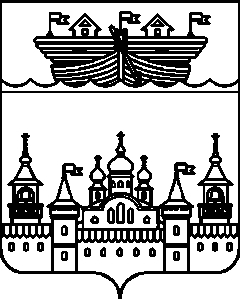 АДМИНИСТРАЦИЯ НЕСТИАРСКОГО СЕЛЬСОВЕТАВОСКРЕСЕНСКОГО МУНИЦИПАЛЬНОГО РАЙОНАНИЖЕГОРОДСКОЙ ОБЛАСТИПОСТАНОВЛЕНИЕ1 апреля 2022 года 	                         						      № 15Об отмене отдельных постановлений администрации Нестиарского сельсовета Воскресенского муниципального района Нижегородской областиВ целях реализации норм Федерального закона от 31 июля 2020 года № 248-ФЗ «О государственном контроле (надзоре) и муниципальном контроле в Российской Федерации» администрация Нестиарского сельсовета Воскресенского муниципального района постановляет:1.Отменить постановления администрации Нестиарского сельсовета Воскресенского муниципального района Нижегородской области:- от 25 мая 2017 года № 36 «Об утверждении Положения об осуществлении муниципальном контроле за использованием, охраной, защитой, воспроизводством лесов, находящихся в муниципальной собственности Воскресенского муниципального района, расположенных на территории администрации  Нестиарского сельсовета»;-от 25 мая 2017 года №35 «Об утверждении Административного регламента по исполнению функции осуществление муниципального контроля за использованием, охраной, защитой, воспроизводством лесов, находящихся в муниципальной собственности Воскресенского муниципального района, расположенных на территории администрации Нестиарского сельсовета»;-от 08 июня 2018 года №40 «О внесении изменений в  Административный регламент  по исполнению  функции «Осуществление муниципального контроля за  использованием, охраной, защитой, воспроизводством лесов,  находящихся   в муниципальной собственности Воскресенского муниципального района, расположенных на территории  администрации Нестиарского сельсовета» утверждённый от 25 мая 2017 года №35»;-от 17 июля 2018 года №53 «О внесении изменений в  Административный регламент  по исполнению  функции «Осуществление муниципального контроля за  использованием, охраной, защитой, воспроизводством лесов,  находящихся   в муниципальной собственности Воскресенского муниципального района, расположенных на территории  администрации Нестиарского сельсовета» утверждённый от 25 мая 2017 года №35»;-от 20 мая 2019 года №26 «О внесении изменений в  Административный регламент  по исполнению  функции «Осуществление муниципального контроля за  использованием, охраной, защитой, воспроизводством лесов,  находящихся   в муниципальной собственности Воскресенского муниципального района, расположенных на территории  администрации Нестиарского сельсовета» утверждённый от 25 мая 2017 года №35»;-от 17 июля 2020 года №81 «О внесении изменений в  Административный регламент  по исполнению  функции «Осуществление муниципального контроля за  использованием, охраной, защитой, воспроизводством лесов,  находящихся   в муниципальной собственности Воскресенского муниципального района, расположенных на территории  администрации Нестиарского сельсовета» утверждённый от 25 мая 2017 года №35»;- от 25 мая  2016 года № 54 «Об утверждении Положения о порядке осуществления муниципального земельного контроля за использованием земель на территории Нестиарского  сельсовета»;- от 25 мая 2016 года № 55 «Об утверждении Административного регламента исполнения администрацией Нестиарского сельсовета муниципальной функции по осуществлению муниципального земельного контроля на территории Нестиарского сельсовета»;- от 17 июля 2018 года № 54 «О внесении изменений в Административный регламент исполнения администрацией Нестиарского сельсовета муниципальной функции по осуществлению муниципального земельного контроля на территории Нестиарского сельсовета Воскресенского муниципального района Нижегородской области от 25 мая 2016 года № 55»;- от 20 мая 2019 года № 25 «О внесении изменений в Административный регламент исполнения администрацией Нестиарского сельсовета муниципальной функции по осуществлению муниципального земельного контроля на территории Нестиарского сельсовета Воскресенского муниципального района Нижегородской области от 25 мая 2016 года № 55»;- от 19 июня 2017 года №42 «Об утверждении Положения о муниципальном контроле за сохранностью автомобильных дорог местного значения на территории Нестиарского сельсовета Воскресенского муниципального района Нижегородской области»;- от 30 июня 2017 года № 49 «Об утверждении Административного регламента о муниципальном контроле за сохранностью автомобильных дорог местного значения на территории Нестиарского сельсовета Воскресенского муниципального района Нижегородской области»;-от 17 июля 2018 года №56 «О внесении изменений в Административный регламент о муниципальном контроле за сохранностью автомобильных дорог местного значения на территории Нестиарского сельсовета Воскресенского муниципального района Нижегородской области» утверждённый 30.06.2017 года №49;- от 17 декабря 2018 года №96  «Об утверждении Положения о порядке осуществления муниципального контроля в области торговой деятельности на территории Нестиарского сельсовета Воскресенского муниципального района Нижегородской области»;- от 11 августа 2016 года № 62 «Об утверждении Административного регламента исполнения муниципальной функции «Осуществление муниципального контроля в области торговой деятельности»;- от 25 мая 2017 года № 34 «О внесении изменений в Административный регламент исполнения муниципальной функции «Осуществление муниципального контроля в области торговой деятельности» от 11 августа 2016 года № 62»;- от 17 июля 2018 года № 57 «О внесении изменений в Административный регламент исполнения муниципальной функции «Осуществление муниципального контроля в области торговой деятельности» от 11 августа 2016 года № 62»;-от 23 марта 2020 года №42«О внесении изменений в Административный регламент исполнения муниципальной функции «Осуществление муниципального контроля в области торговой деятельности» от 11 августа 2016 года № 62»;- от 12 июля 2018 года № 49 «Об утверждении Положения по осуществлению муниципального контроля за соблюдением требований, в сфере благоустройства на территории Нестиарского сельсовета Воскресенского муниципального района Нижегородской области»;- от 25 июня 2018 года № 44 «Об утверждении Административного регламента по осуществлению муниципального контроля за соблюдением требований в сфере благоустройства на территории Нестиарского сельсовета Воскресенского муниципального района Нижегородской области»; -от 17 июля 2018 года №55 «О внесении изменений в Административный регламент по осуществлению муниципального контроля за соблюдением требований в сфере благоустройства на территории Нестиарского сельсовета Воскресенского муниципального района Нижегородской области», утверждённый 25 июня 2018 года №44;-от 08 июля 2020 года №80 «О внесении изменений в Административный регламент по осуществлению муниципального контроля за соблюдением требований в сфере благоустройства на территории Нестиарского сельсовета Воскресенского муниципального района Нижегородской области», утверждённый 25 июня 2018 года №44;- от 20 мая 2019 года № 24 «Об утверждении административного регламента о порядке составления протоколов об административных правонарушениях на территории муниципального образования Нестиарский сельсовета Воскресенского муниципального района Нижегородской области»; - от 24 декабря 2020 года № 110 "О внесение изменений в административный регламент о порядке составления протоколов об административных правонарушениях на территории муниципального образования Нестиарский сельсовет Воскресенского муниципального района Нижегородской области, утвержденный постановлением администрации Благовещенского сельсовета Воскресенского муниципального района Нижегородской области», утверждённый 20.05.2019 года №24;-от 16 марта 2022 года №9 «О внесение изменений в административный регламент о порядке составления протоколов об административных правонарушениях на территории муниципального образования Нестиарский сельсовет Воскресенского муниципального района Нижегородской области, утвержденный постановлением администрации Нестиарского сельсовета Воскресенского муниципального района Нижегородской области», утверждённый 20.05.2019 года №24;2.Обнародовать настоящее постановление на информационном стенде администрации и разместить на официальном сайте администрации Воскресенского муниципального района Нижегородской области в сети Интернет.3.Контроль за исполнением настоящего постановления оставляю за собой.        4.Настоящее постановление вступает в силу со дня его обнародования.Глава администрации					Хомов В.В.